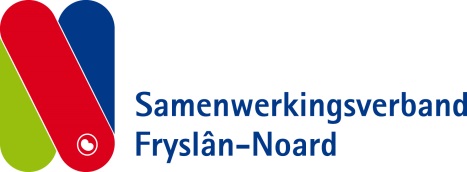 Jaarverslag 2020-2021 ondersteuningsplanraad van samenwerkingsverband Fryslân NoardVoor u ligt het jaarverslag van de ondersteuningsplanraad (OPR) van het samenwerkingsverband Fryslân-Noard van het schooljaar 2020-2021. In dit verslag legt de ondersteuningsplanraad verantwoording af over de activiteiten en de resultaten in het schooljaar 2020-2021. Deze verantwoording is openbaar en wordt gepubliceerd op de website van het samenwerkingsverband. De ondersteuningsplanraad is een medezeggenschapsraad van een samenwerkingsverband. De ondersteuningsplanraad heeft instemmingsrecht op (vaststellen of wijzigen van) het ondersteuningsplan. De leden van de ondersteuningsplanraad worden afgevaardigd door de medezeggenschapsraden van de scholen die deelnemen in het samenwerkingsverband, maar hoeven zelf niet noodzakelijk uit een van die medezeggenschapsraden afkomstig te zijn.Samenstelling OPRDe ondersteuningsplanraad van het samenwerkingsverband Fryslân-Noard bestaat uit een even aantal leden (12).De scholen dienen een ouder of een personeelslid af te vaardigen. We werken met een rooster van afvaardiging. Daarmee is het reglement van de ondersteuningsplanraad leidend.De volgende personen vormen de oudergeleding van de OPR: M. van Dijk (Reg. sgm Simon Vestdijk, voorzitter OPR), J.M. Langbroek (SO-Fryslân), R. de Jong (Dockinga College), S. Verbree (Gomarus College, secr. OPR), B. Boekhold (Inspecteur Boelensschool), M. Aukema (Chr. sgm A.M. van Schurman). Zowel de Jutter (Vlieland), als de Burgemeester Waldaschool (Ameland) zullen als eilandscholen een afvaardiging regelen wanneer zij per toerbeurt de Waddeneilanden vertegenwoordigen. Voor het schooljaar 2020-2021 is K. Arisz (Ameland) de afgevaardigde.De volgende personen vormen de personeelsgeleding van de OPR: D. van Doorn (Piter Jelles), M. Kooistra (Dunamare onderwijsgroep), A. de Jong (Nordwin), K. Koelman (Renn 4), K. Arisz (’t Schylger Jouw).OnderwerpenOp 16 november 2020 is de OPR voor het eerst samen gekomen. We hadden onze eerste vergadering gepland op 28 september maar doordat meerdere leden moesten afzeggen om o.a. gezondheidsredenen hebben we besloten om de vergadering af te zeggen. Zoals gezegd zijn we op 16 november voor het eerst samen gekomen. Deze vergadering was digitaal. De agendapunten van de vergadering van 28 september zijn toegevoegd aan de agenda van deze vergadering. De samenstelling van de OPR wordt besproken. Voor een aantal scholen geldt dat de afvaardiging wisselt van personeelslid naar ouder of andersom en van een drietal scholen is de positie in de OPR vacant. Via een wervingsmail willen we de betreffende scholen stimuleren om te zorgen voor een afvaardiging in de OPR. Het jaarverslag wordt besproken en Anja legt uit hoe het relatief hoge eigen vermogen is ontstaan en op welke manier er begroot wordt naar een lager weerstandsvermogen van € 500.000,-. Hiermee zitten we als SWV ruim onder de waarde van € 750.000,- die door de inspectie is vastgesteld. Ook worden we bijgepraat over de evaluatie van het Passend Onderwijs. Er komt een aanpak met 25 punten waaronder het streven om de ouderbetrokkenheid te laten toenemen. Het samenwerkingsverband lijkt meer de spil te worden om alles samen te verbinden. De stip op de horizon wordt inclusiever onderwijs. Uit het tevredenheidsonderzoek door de leden van het Schoolleidersplatform komt een positief beeld. Hier zijn we als SWV natuurlijk blij mee. Ook wordt in deze vergadering het jaarverslag OPR van 2019-2020  vastgesteld.Op 15 maart 2021 komt de OPR voor de 2e keer dit schooljaar samen. Wederom is het een digitale vergadering. Eén van de maatregelen die de overheid heeft getroffen met betrekking tot het bovenmatig vermogen van samenwerkingsverbanden is de verplichting om een bestedingsplan te maken wanneer het vermogen boven de signaleringswaarde is. Omdat ons samenwerkingsverband de bovenmatige middelen al in 2019 en 2020 heeft ingezet, is er eind 2020 geen sprake meer van bovenmatig eigen vermogen. Ons samenwerkingsverband hoeft daarom geen bestedingsplan te maken. We zitten onder de signaleringswaarde. Wel wordt er verwacht dat er een ingevuld format wordt ingeleverd waaraan de OPR haar instemming heeft gegeven. Bij deze verleend de OPR die instemming. De heer Van Lonkhuyzen, bestuurslid van het Algemeen Bestuur, is uitgenodigd om uitleg te geven over Good Governance. Hij legt uit dat door een aantal fuserende schoolbesturen ook de Good Governance-inrichting gewijzigd gaat worden zodat het meer past bij de huidige situatie. Het Algemeen Bestuur (AB) wordt Toezichthoudend Bestuur (TB) met een onafhankelijk voorzitter. Het SLP krijgt een adviesfunctie naar de directeur van het SWV. Het Dagelijks Bestuur wordt hierdoor feitelijk overbodig en opgeheven. Verder wordt het jaarverslag 2019-2020 van het SWV gepresenteerd en toegelicht met een samenvatting. Als OPR bespreken we welke ambities we willen verwerken in het Ondersteuningsplan 2022-2026. De positie van het VSO komt aan de orde. De OPR geeft aan dat het VSO een belangrijke rol heeft en niet mag verdwijnen. Wel kan er meer worden ingestoken op symbiose trajecten. Op 31 mei is onze laatste vergadering van dit schooljaar. Normaal gesproken sluiten we het jaar af met een warm buffet maar omdat we ook deze keer uit voorzorg digitaal vergaderen wordt het buffet verplaatst naar de eerste vergadering in het volgend schooljaar. Anja praat de OPR bij over de ontwikkelingen in het onderwijs en zorg. Onder andere het verbinden van NPO-gelden voor het onderwijs en bij gemeentes kan de samenwerking tussen beide versterken. Ook de innovatieprojecten passeren de revue. Deze krijgen een verlening voor het komende schooljaar en meerdere nieuwe projecten zijn aanvragen ingediend. Het Steunpunt Hoogbegaafdheid krijgt een vaste plek binnen het Expertisecentrum. De pilot time out groep OPDC is van start gegaan.
Ook het bestuursverslag 2020 wordt besproken. Financieel is het een goed jaar geweest. De reserves zijn onder de landelijke signaleringswaarde en er zijn geen onverwachte dingen gebeurd. Er zijn daardoor geen opmerkingen van de accountant. Wel vragen we als OPR aandacht voor de begrotingen op lange termijn. Wat zijn de effecten van leerlingen krimp en hoe wordt hiermee omgegaan? Het Algemeen Bestuur is bezig het Good Governance op orde te krijgen met een onafhankelijk voorzitter. Omdat het nu wenselijk is en straks ook verplicht wordt om de OPR en de MRp hier een rol in te geven moet het medezeggenschapsreglement aangepast worden. De OPR verleent haar toestemming voor de aanpassing van het medezeggenschapsreglement. Omdat Marijke afscheid neemt van de OPR komt de rol van voorzitter vacant. Dorijn wil deze rol wel op haar nemen. Er zijn verder geen tegenkandidaten dus we heten Dorijn van harte welkom als nieuwe voorzitter van de OPR. Het afscheid van Marijke stellen we uit naar onze eerstvolgende vergadering welke we willen afsluiten met een warm buffet. Ook de positie van algemeen lid van het bestuur is op deze laatste vergadering ingevuld; Karen Koelman neemt deze taak graag op zich. We heten haar als bestuur van harte welkom! Michelle Kooistra geeft aan dat ze wel scholing zou willen voor het jaarverslag en het bestuur zegt toe de mogelijkheden op dit gebied te onderzoeken. Voor het laatst sluit Marijke van Dijk al voorzitter de vergadering van de OPR.Vooruitblik schooljaar 2021-2022De ondernemingsplanraad het voornemen om in het komende schooljaar vier keer samen te komen. Elke vergadering van de OPR zal worden voorafgegaan door een bestuursvergadering. De vergaderdata zijn vastgesteld op maandag 27 september 2021, 15 november 2021, 14 maart 2022 en 30 mei 2022. Het bestuur zal steeds twee weken voor de OPR-vergadering samenkomen. Voor het komende schooljaar moet opnieuw gekeken worden naar de samenstelling van de OPR. Van sommige leden is nog onduidelijk of ze nog lid zijn van de OPR of nog lid kunnen blijven. Ook het fuseren van meerdere schoolbesturen heeft invloed op de samenstelling van de OPR. Op de eerstvolgende vergadering zal dit worden besproken.  Ook het ondersteuningsplan 2022-2026 zal het komend schooljaar de nodige aandacht krijgen omdat deze begin 2022 zal moeten worden vastgesteld.Namens de OPR,Sebastiaan VerbreeSecretaris OPR Fryslân-Noard